深圳市前海蛇口自贸区医院重点靶点小分子药物采购招标公告 根据《深圳经济特区政府采购条例》及深圳市南山区招标采购有关要求规定，我院将对以下项目进行院内招标采购，欢迎具有资质的投标商前来参与投标。项目名称及数量：项目招标编号：YYHC-L-2021-8-5投标单位资质要求：投标人必须具有独立法人资格，《营业执照》、《税务登记证》、《组织机构代码证》或“三证合一”的《营业执照》（提供相关证明扫描件，原件备查）；第Ⅰ类医疗器械生产企业须提供医疗器械生产备案凭证，第Ⅱ、Ⅲ类医疗器械生产企业须提供《医疗器械生产企业许可证》，生产范围包含该类产品；第Ⅰ类医疗器械的代理商或授权供应商，须提供《营业执照》，且经营范围包含第Ⅰ类医疗器械；第Ⅱ类医疗器械的代理商或授权供应商，须提供《第Ⅱ类医疗器械经营备案凭证》，且经营范围包含该类产品；第Ⅲ类医疗器械的代理商或授权供应商，须提供《医疗器械经营企业许可证》，且经营范围包含该类产品。（提供扫描件，原件备查）；第Ⅰ类医疗器械提供有效的《第一类医疗器械备案凭证》及《第一类医疗器械备案信息表》，第Ⅱ、Ⅲ类医疗器械提供有效的《医疗器械产品注册证》，不作为医疗器械管理的产品，供货人需提供由国家食品药品监督管理局针对该产品不作为医疗器械管理界定的相关文件，以及由生产厂家出具的产品说明书。（提供扫描件，原件备查）； 供货人须提供针对所供产品的，由国家食品药品监督管理局指定的，医疗器械检测中心对产品最新的抽查检测报告书复印件（产品要求检测的须提供）产品需在深圳医用耗材阳光交易和监管平台或广东省药品交易中心医用耗材交易平台内挂网，供货人需在深圳医用耗材阳光交易和监管平台或广东省药品交易中心医用耗材交易平台内备案，挂网及备案信息需截图盖章投标人必须承诺参与本项目投标前3年内，在经营活动中没有重大违法记录，以及参与本项目政府采购活动时不存在被有关部门禁止参与政府采购活动且在有效期内的情况；注：投标人若提供虚假资料一旦被查实，则可能面临被取消本项目中标资格、列入不良行为名单内、并三年内禁止参与本院任何有关招标项目。获取标书时间：2021年8月5日至 2021年8月11日（节假日除外）；购买标书时请携带资格证明文件：《营业执照》、《税务登记证》、《组织机构代码证》或“三证合一”的《营业执照》；第Ⅰ类医疗器械生产企业须提供医疗器械生产备案凭证，第Ⅱ、Ⅲ类医疗器械生产企业须提供《医疗器械生产企业许可证》，生产范围包含该类产品；第Ⅰ类医疗器械的代理商或授权供应商，须提供《营业执照》，且经营范围包含第Ⅰ类医疗器械；第Ⅱ类医疗器械的代理商或授权供应商，须提供《第Ⅱ类医疗器械经营备案凭证》，且经营范围包含该类产品；第Ⅲ类医疗器械的代理商或授权供应商，须提供《医疗器械经营企业许可证》，且经营范围包含该类产品。第Ⅰ类医疗器械提供有效的《第一类医疗器械备案凭证》及《第一类医疗器械备案信息表》，第Ⅱ、Ⅲ类医疗器械提供有效的《医疗器械产品注册证》，不作为医疗器械管理的产品，供货人需提供由国家食品药品监督管理局针对该产品不作为医疗器械管理界定的相关文件，以及由生产厂家出具的产品说明书。企业法定代表人证明书或授权委托人注明书；法人及授权委托人有效身份证；供货人须提供针对所供产品的，由国家食品药品监督管理局指定的，医疗器械检测中心对产品最新的抽查检测报告书复印件；承诺函。注：以上资格证明文件提供加盖公司公章PDF电子扫描件。审核报名资质方式：扫描二维码投递电子资质文件。（注：验证消息需备注写明报名项目及公司名称，若不按要求者无法验证通过）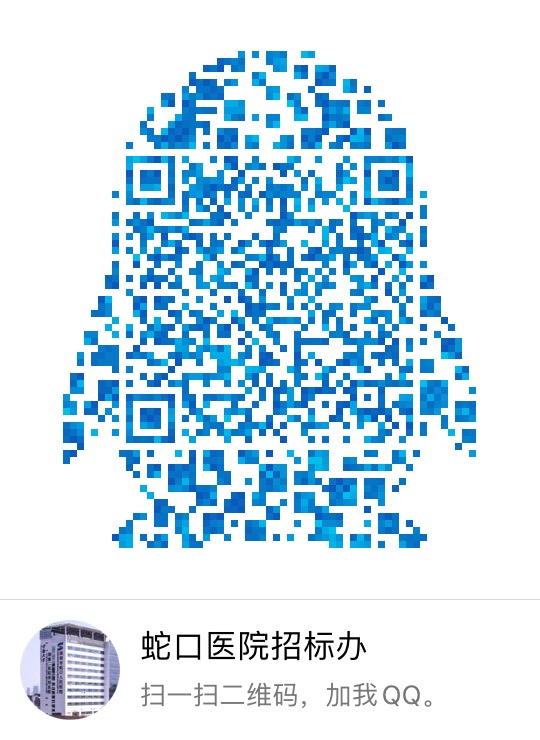 报名缴费流程须知：未通过审核资质不得报名；标书费用100元/份；缴费地点：深圳市南山区南海大道1067号科技大厦北座3楼302财务科；缴费成功将财务开具的发票拍照传至报名QQ获取电子版标书。投递标书地点：深圳市南山区南海大道1067号科技大厦北座3楼309招标办。投递投标文件时间：2021年8月12日（下午上班时段：14:00-17:00，逾期将不受理）。  开标时间地点：2021年8月13日9:30，深圳市南山区南海大道1067号科技大厦北座3楼会议室。财务科联系电话及联系人：0755-26678272  李老师。招标采购办联系电话：0755-26866193。   深圳市前海蛇口自贸区医院招标采购办公室2021年8月4日附件：致：深圳市南山区蛇口人民医院我公司承诺：1.我公司依法缴纳税收和社会保障资金。2.我公司具备合同所必需的设备和专业技术能力。 3. 我公司承诺在参与本项目投标前三年内，在经营活动中没有重大违法记录，以及参与本项目政府采购活动时不存在被有关部门禁止参与政府采购活动且在有效期内的情况。4.我公司对本招标项目所提供的货物、工程或服务未侵犯知识产权。5.如我公司在投标文件中提供了专利证书的，我公司保证所投对应产品具有该项专利。6.我公司保证采购人拥有所投产品完整的所有权，不以保护知识产权或技术保密的名义对所有权和使用权进行任何限制。7.我公司参与该项目投标，严格遵守政府采购相关法律，投标做到诚实，不造假，不围标、串标、陪标。我公司已清楚，如违反上述要求，所投标将作废，被列入不良记录名单并在网上曝光，同时将被提请政府采购主管部门给予一定年限内禁止参与政府采购活动或其他处罚。8.如果我公司中标，将依照本项目招标文件需求、投标承诺及采购合同，做到诚信履约，不偷工减料，项目验收达到合格，力争优良。9. 我公司保证不违法分包转包。10. 我公司已认真核实了投标文件的全部资料，所有资料均为真实资料。我公司对投标文件中全部投标资料的真实性负责，如被证实我公司的投标文件中存在虚假资料的，则视为我公司隐瞒真实情况、提供虚假资料，我公司愿意接受主管部门的行政处罚。以上承诺，如有违反，愿依照国家相关法律处理，并承担由此给采购人带来的损失。                       公司名称：                                                                                   年   月    日序号名称国别规格数量产品技术参数要求1Coenzyme Q9不限10mM * 50uL 1瓶可用于干细胞培养预处理2DC260126不限10mM * 50uL 1瓶可用于干细胞培养预处理3STAT5-IN-2不限10mM * 50uL 1瓶可用于干细胞培养预处理4BI-6C9不限10mM * 50uL 1瓶可用于干细胞培养预处理5NSC 15364不限10mM * 50uL 1瓶可用于干细胞培养预处理6Pyrazoloacridine不限10mM * 50uL 1瓶可用于干细胞培养预处理7Aurintricarboxylic acid不限10mM * 50uL 1瓶可用于干细胞培养预处理8DPN不限10mM * 50uL 1瓶可用于干细胞培养预处理9AMXT-1501 tetrahydrochloride不限10mM * 50uL 1瓶可用于干细胞培养预处理10Ucf-101不限10mM * 50uL 1瓶可用于干细胞培养预处理11WEHI-9625不限10mM * 50uL 1瓶可用于干细胞培养预处理12ASK1-IN-2不限10mM * 50uL 1瓶可用于干细胞培养预处理13BOC-D-FMK不限10mM * 50uL 1瓶可用于干细胞培养预处理14DJ001不限10mM * 50uL 1瓶可用于干细胞培养预处理15OR-1896不限10mM * 50uL 1瓶可用于干细胞培养预处理16Crolibulin不限10mM * 50uL 1瓶可用于干细胞培养预处理17Vildagliptin不限10mM * 50uL 1瓶可用于干细胞培养预处理18Talampanel不限10mM * 50uL 1瓶可用于干细胞培养预处理19BRD3308不限10mM * 50uL 1瓶可用于干细胞培养预处理20Tauroursodeoxycholate不限10mM * 50uL 1瓶可用于干细胞培养预处理21Tauroursodeoxycholate (Sodium)不限10mM * 50uL 1瓶可用于干细胞培养预处理22Tauroursodeoxycholate dihydrate不限10mM * 50uL 1瓶可用于干细胞培养预处理23Ecabet (sodium)不限10mM * 50uL 1瓶可用于干细胞培养预处理24Oxymatrine不限10mM * 50uL 1瓶可用于干细胞培养预处理25Asperosaponin VI不限10mM * 50uL 1瓶可用于干细胞培养预处理26Morroniside不限10mM * 50uL 1瓶可用于干细胞培养预处理27Notoginsenoside R1不限10mM * 50uL 1瓶可用于干细胞培养预处理28Diosgenin glucoside不限10mM * 50uL 1瓶可用于干细胞培养预处理29Ginkgolide B不限10mM * 50uL 1瓶可用于干细胞培养预处理30Kinsenoside不限10mM * 50uL 1瓶可用于干细胞培养预处理31Coniferaldehyde不限10mM * 50uL 1瓶可用于干细胞培养预处理32Isolongifolene不限10mM * 50uL 1瓶可用于干细胞培养预处理33Neriifolin不限10mM * 50uL 1瓶可用于干细胞培养预处理34COG1410不限10mM * 50uL 1瓶可用于干细胞培养预处理35L-Cystathionine不限10mM * 50uL 1瓶可用于干细胞培养预处理36Tempol不限10mM * 50uL 1瓶可用于干细胞培养预处理37Diphenyleneiodonium chloride不限10mM * 50uL 1瓶可用于干细胞培养预处理38Mito-TEMPO不限10mM * 50uL 1瓶可用于干细胞培养预处理39Bigelovin不限10mM * 50uL 1瓶可用于干细胞培养预处理40Succinyl phosphonate (trisodium salt)不限10mM * 50uL 1瓶可用于干细胞培养预处理41N-tert-Butyl-α-phenylnitrone不限10mM * 50uL 1瓶可用于干细胞培养预处理42Tofogliflozin (hydrate)不限10mM * 50uL 1瓶可用于干细胞培养预处理43N-Acetyl-D-cysteine不限10mM * 50uL 1瓶可用于干细胞培养预处理44Imeglimin (hydrochloride)不限10mM * 50uL 1瓶可用于干细胞培养预处理45W-54011不限10mM * 50uL 1瓶可用于干细胞培养预处理46Quercetin不限10mM * 50uL 1瓶可用于干细胞培养预处理47Acetylcysteine不限10mM * 50uL 1瓶可用于干细胞培养预处理48Albiflorin不限10mM * 50uL 1瓶可用于干细胞培养预处理49Neohesperidin dihydrochalcone不限10mM * 50uL 1瓶可用于干细胞培养预处理50Nobiletin不限10mM * 50uL 1瓶可用于干细胞培养预处理51Picroside II不限10mM * 50uL 1瓶可用于干细胞培养预处理5211-oxo-mogroside V不限10mM * 50uL 1瓶可用于干细胞培养预处理53Schisandrol B不限10mM * 50uL 1瓶可用于干细胞培养预处理543,4-Dimethoxycinnamic acid不限10mM * 50uL 1瓶可用于干细胞培养预处理55(E)-3,4-Dimethoxycinnamic acid不限10mM * 50uL 1瓶可用于干细胞培养预处理56Moslosooflavone不限10mM * 50uL 1瓶可用于干细胞培养预处理57Arjunolic acid不限10mM * 50uL 1瓶可用于干细胞培养预处理58Bixin不限10mM * 50uL 1瓶可用于干细胞培养预处理59Norgestrel不限10mM * 50uL 1瓶可用于干细胞培养预处理60TBHQ不限10mM * 50uL 1瓶可用于干细胞培养预处理61NSC 228155不限10mM * 50uL 1瓶可用于干细胞培养预处理62CHPG不限10mM * 50uL 1瓶可用于干细胞培养预处理63Recilisib不限10mM * 50uL 1瓶可用于干细胞培养预处理64LM22B-10不限10mM * 50uL 1瓶可用于干细胞培养预处理65C16-PAF不限10mM * 50uL 1瓶可用于干细胞培养预处理66N-Oleoyl glycine不限10mM * 50uL 1瓶可用于干细胞培养预处理67NV-5138 (hydrochloride)不限10mM * 50uL 1瓶可用于干细胞培养预处理68(rel)-AR234960不限10mM * 50uL 1瓶可用于干细胞培养预处理69DMU-212不限10mM * 50uL 1瓶可用于干细胞培养预处理701-Deoxynojirimycin不限10mM * 50uL 1瓶可用于干细胞培养预处理71YS-49不限10mM * 50uL 1瓶可用于干细胞培养预处理72ML-098不限10mM * 50uL 1瓶可用于干细胞培养预处理73MHY1485不限10mM * 50uL 1瓶可用于干细胞培养预处理74Honokiol不限10mM * 50uL 1瓶可用于干细胞培养预处理75Salidroside不限10mM * 50uL 1瓶可用于干细胞培养预处理76L-Leucine不限10mM * 50uL 1瓶可用于干细胞培养预处理771,3-Dicaffeoylquinic acid不限10mM * 50uL 1瓶可用于干细胞培养预处理78Methylophiopogonanone B不限10mM * 50uL 1瓶可用于干细胞培养预处理79Sennidin B不限10mM * 50uL 1瓶可用于干细胞培养预处理80Erucic acid不限10mM * 50uL 1瓶可用于干细胞培养预处理813BDO不限10mM * 50uL 1瓶可用于干细胞培养预处理82Pamoic acid (disodium)不限10mM * 50uL 1瓶可用于干细胞培养预处理83Resveratrol不限10mM * 50uL 1瓶可用于干细胞培养预处理84Catechin不限10mM * 50uL 1瓶可用于干细胞培养预处理85Amifostine不限10mM * 50uL 1瓶可用于干细胞培养预处理86Neferine不限10mM * 50uL 1瓶可用于干细胞培养预处理87Senkyunolide I不限10mM * 50uL 1瓶可用于干细胞培养预处理88Zonisamide不限10mM * 50uL 1瓶可用于干细胞培养预处理89D-α-Tocopherol acetate不限10mM * 50uL 1瓶可用于干细胞培养预处理90α-Vitamin E不限10mM * 50uL 1瓶可用于干细胞培养预处理91L-Ascorbic acid不限10mM * 50uL 1瓶可用于干细胞培养预处理92Vincamine不限10mM * 50uL 1瓶可用于干细胞培养预处理93Troxipide不限10mM * 50uL 1瓶可用于干细胞培养预处理94Troxerutin不限10mM * 50uL 1瓶可用于干细胞培养预处理95Troglitazone不限10mM * 50uL 1瓶可用于干细胞培养预处理96Tiopronin不限10mM * 50uL 1瓶可用于干细胞培养预处理97Thymol不限10mM * 50uL 1瓶可用于干细胞培养预处理98α-Lipoic Acid不限10mM * 50uL 1瓶可用于干细胞培养预处理99Tetramethylpyrazine不限10mM * 50uL 1瓶可用于干细胞培养预处理100Teneligliptin (hydrobromide)不限10mM * 50uL 1瓶可用于干细胞培养预处理101Tazobactam不限10mM * 50uL 1瓶可用于干细胞培养预处理102Sulfasalazine不限10mM * 50uL 1瓶可用于干细胞培养预处理103Stavudine不限10mM * 50uL 1瓶可用于干细胞培养预处理104Ferulic acid (sodium)不限10mM * 50uL 1瓶可用于干细胞培养预处理105L-Ascorbic acid (sodium salt)不限10mM * 50uL 1瓶可用于干细胞培养预处理106Sodium 4-aminosalicylate (dihydrate)不限10mM * 50uL 1瓶可用于干细胞培养预处理107Sitagliptin不限10mM * 50uL 1瓶可用于干细胞培养预处理108Sildenafil不限10mM * 50uL 1瓶可用于干细胞培养预处理109Salicylic acid不限10mM * 50uL 1瓶可用于干细胞培养预处理110Rutin不限10mM * 50uL 1瓶可用于干细胞培养预处理111Roflumilast不限10mM * 50uL 1瓶可用于干细胞培养预处理112Ripasudil不限10mM * 50uL 1瓶可用于干细胞培养预处理113Quinestrol不限10mM * 50uL 1瓶可用于干细胞培养预处理114Pyridoxine (hydrochloride)不限10mM * 50uL 1瓶可用于干细胞培养预处理115Propylthiouracil不限10mM * 50uL 1瓶可用于干细胞培养预处理116Propyl gallate不限10mM * 50uL 1瓶可用于干细胞培养预处理117Pramipexole (dihydrochloride hydrate)不限10mM * 50uL 1瓶可用于干细胞培养预处理118Perphenazine不限10mM * 50uL 1瓶可用于干细胞培养预处理119Paliperidone不限10mM * 50uL 1瓶可用于干细胞培养预处理120Oxytetracycline不限10mM * 50uL 1瓶可用于干细胞培养预处理121Obeticholic acid不限10mM * 50uL 1瓶可用于干细胞培养预处理122Metronidazole不限10mM * 50uL 1瓶可用于干细胞培养预处理123Methoxsalen不限10mM * 50uL 1瓶可用于干细胞培养预处理124Melatonin不限10mM * 50uL 1瓶可用于干细胞培养预处理125Chlormethine (hydrochloride)不限10mM * 50uL 1瓶可用于干细胞培养预处理126L-SelenoMethionine不限10mM * 50uL 1瓶可用于干细胞培养预处理127Lomerizine dihydrochloride不限10mM * 50uL 1瓶可用于干细胞培养预处理128Ligustrazine (hydrochloride)不限10mM * 50uL 1瓶可用于干细胞培养预处理129Levocetirizine (dihydrochloride)不限10mM * 50uL 1瓶可用于干细胞培养预处理130Lansoprazole不限10mM * 50uL 1瓶可用于干细胞培养预处理131Idebenone不限10mM * 50uL 1瓶可用于干细胞培养预处理132Hyperoside不限10mM * 50uL 1瓶可用于干细胞培养预处理133Hydrocortisone不限10mM * 50uL 1瓶可用于干细胞培养预处理134Histamine (dihydrochloride)不限10mM * 50uL 1瓶可用于干细胞培养预处理135Hesperidin不限10mM * 50uL 1瓶可用于干细胞培养预处理136Glycyrrhizic acid不限10mM * 50uL 1瓶可用于干细胞培养预处理137D-(+)-Glucono-1,5-lactone不限10mM * 50uL 1瓶可用于干细胞培养预处理138Glimepiride不限10mM * 50uL 1瓶可用于干细胞培养预处理139γ-Oryzanol不限10mM * 50uL 1瓶可用于干细胞培养预处理140Gallic acid不限10mM * 50uL 1瓶可用于干细胞培养预处理141Fudosteine不限10mM * 50uL 1瓶可用于干细胞培养预处理142Phillyrin不限10mM * 50uL 1瓶可用于干细胞培养预处理143Fluvastatin (sodium)不限10mM * 50uL 1瓶可用于干细胞培养预处理144Febuxostat不限10mM * 50uL 1瓶可用于干细胞培养预处理145Eugenol不限10mM * 50uL 1瓶可用于干细胞培养预处理146Donepezil (Hydrochloride)不限10mM * 50uL 1瓶可用于干细胞培养预处理147DL-Methionine不限10mM * 50uL 1瓶可用于干细胞培养预处理148Dimethyl fumarate不限10mM * 50uL 1瓶可用于干细胞培养预处理149Dantrolene (sodium hemiheptahydrate)不限10mM * 50uL 1瓶可用于干细胞培养预处理150Danthron不限10mM * 50uL 1瓶可用于干细胞培养预处理151Daidzin不限10mM * 50uL 1瓶可用于干细胞培养预处理152Daidzein不限10mM * 50uL 1瓶可用于干细胞培养预处理153Cysteamine hydrochloride不限10mM * 50uL 1瓶可用于干细胞培养预处理154Sodium copper chlorophyllin A不限10mM * 50uL 1瓶可用于干细胞培养预处理155Cepharanthine不限10mM * 50uL 1瓶可用于干细胞培养预处理156Cabergoline不限10mM * 50uL 1瓶可用于干细胞培养预处理157Bergenin不限10mM * 50uL 1瓶可用于干细胞培养预处理158Bedaquiline不限10mM * 50uL 1瓶可用于干细胞培养预处理159Baicalin不限10mM * 50uL 1瓶可用于干细胞培养预处理160Atorvastatin (hemicalcium salt)不限10mM * 50uL 1瓶可用于干细胞培养预处理161Artemisinin不限10mM * 50uL 1瓶可用于干细胞培养预处理162Amlodipine不限10mM * 50uL 1瓶可用于干细胞培养预处理163DL-alpha-Tocopherol不限10mM * 50uL 1瓶可用于干细胞培养预处理164Lipoic acid不限10mM * 50uL 1瓶可用于干细胞培养预处理165(+)-Catechin hydrate不限10mM * 50uL 1瓶可用于干细胞培养预处理166(-)-Huperzine A不限10mM * 50uL 1瓶可用于干细胞培养预处理167Y-27632 (dihydrochloride)不限10mM * 50uL 1瓶可用于干细胞培养预处理168Y-33075 (dihydrochloride)不限10mM * 50uL 1瓶可用于干细胞培养预处理169ROCK-IN-2不限10mM * 50uL 1瓶可用于干细胞培养预处理170GSK269962A不限10mM * 50uL 1瓶可用于干细胞培养预处理171AT13148不限10mM * 50uL 1瓶可用于干细胞培养预处理172RKI-1447不限10mM * 50uL 1瓶可用于干细胞培养预处理173Deferoxamine (mesylate)不限10mM * 50uL 1瓶可用于干细胞培养预处理174ML228不限10mM * 50uL 1瓶可用于干细胞培养预处理175M1001不限10mM * 50uL 1瓶可用于干细胞培养预处理176IOX4不限10mM * 50uL 1瓶可用于干细胞培养预处理177Tilorone (dihydrochloride)不限10mM * 50uL 1瓶可用于干细胞培养预处理178Deoxyshikonin不限10mM * 50uL 1瓶可用于干细胞培养预处理179EHP-101不限10mM * 50uL 1瓶可用于干细胞培养预处理180Nilotinib不限10mM * 50uL 1瓶可用于干细胞培养预处理181A-769662不限10mM * 50uL 1瓶可用于干细胞培养预处理182Metformin不限10mM * 50uL 1瓶可用于干细胞培养预处理183Nilotinib (monohydrochloride monohydrate)不限10mM * 50uL 1瓶可用于干细胞培养预处理184Palmitoleic acid不限10mM * 50uL 1瓶可用于干细胞培养预处理185Urolithin B不限10mM * 50uL 1瓶可用于干细胞培养预处理186Hispidulin不限10mM * 50uL 1瓶可用于干细胞培养预处理187IM156不限10mM * 50uL 1瓶可用于干细胞培养预处理188Phenformin (hydrochloride)不限10mM * 50uL 1瓶可用于干细胞培养预处理189PF-06409577不限10mM * 50uL 1瓶可用于干细胞培养预处理190Euphorbiasteroid不限10mM * 50uL 1瓶可用于干细胞培养预处理191GSK621不限10mM * 50uL 1瓶可用于干细胞培养预处理192Methyl cinnamate不限10mM * 50uL 1瓶可用于干细胞培养预处理193O-304不限10mM * 50uL 1瓶可用于干细胞培养预处理194Berberine (chloride hydrate)不限10mM * 50uL 1瓶可用于干细胞培养预处理195Asiatic acid不限10mM * 50uL 1瓶可用于干细胞培养预处理196Berberine (chloride)不限10mM * 50uL 1瓶可用于干细胞培养预处理197ML141不限10mM * 50uL 1瓶可用于干细胞培养预处理198Anisomycin不限10mM * 50uL 1瓶可用于干细胞培养预处理199Doramapimod不限10mM * 50uL 1瓶可用于干细胞培养预处理200Skepinone-L不限10mM * 50uL 1瓶可用于干细胞培养预处理201SB 203580不限10mM * 50uL 1瓶可用于干细胞培养预处理202L-Quebrachitol不限10mM * 50uL 1瓶可用于干细胞培养预处理203ISX-9不限10mM * 50uL 1瓶可用于干细胞培养预处理204Kartogenin不限10mM * 50uL 1瓶可用于干细胞培养预处理205SJ000291942不限10mM * 50uL 1瓶可用于干细胞培养预处理206Dorsomorphin (dihydrochloride)不限10mM * 50uL 1瓶可用于干细胞培养预处理207Galunisertib不限10mM * 50uL 1瓶可用于干细胞培养预处理208LY2109761不限10mM * 50uL 1瓶可用于干细胞培养预处理209K02288不限10mM * 50uL 1瓶可用于干细胞培养预处理210RepSox不限10mM * 50uL 1瓶可用于干细胞培养预处理211Higenamine (hydrochloride)不限10mM * 50uL 1瓶可用于干细胞培养预处理212MAZ51不限10mM * 50uL 1瓶可用于干细胞培养预处理213Daphnoretin不限10mM * 50uL 1瓶可用于干细胞培养预处理214CHIR-99021 (monohydrochloride)不限10mM * 50uL 1瓶可用于干细胞培养预处理215Resibufogenin不限10mM * 50uL 1瓶可用于干细胞培养预处理216CHIR-99021不限10mM * 50uL 1瓶可用于干细胞培养预处理217Methyl vanillate不限10mM * 50uL 1瓶可用于干细胞培养预处理218CGP 57380不限10mM * 50uL 1瓶可用于干细胞培养预处理219BML-284不限10mM * 50uL 1瓶可用于干细胞培养预处理220CP21R7不限10mM * 50uL 1瓶可用于干细胞培养预处理221GSK 3 Inhibitor IX不限10mM * 50uL 1瓶可用于干细胞培养预处理222Wortmannin不限10mM * 50uL 1瓶可用于干细胞培养预处理223PF-04691502不限10mM * 50uL 1瓶可用于干细胞培养预处理224PI-103不限10mM * 50uL 1瓶可用于干细胞培养预处理225PP121不限10mM * 50uL 1瓶可用于干细胞培养预处理226GDC-0349不限10mM * 50uL 1瓶可用于干细胞培养预处理227LY294002不限10mM * 50uL 1瓶可用于干细胞培养预处理228IWP-2不限10mM * 50uL 1瓶可用于干细胞培养预处理229Bardoxolone methyl不限10mM * 50uL 1瓶可用于干细胞培养预处理230Curcumin不限10mM * 50uL 1瓶可用于干细胞培养预处理231Omaveloxolone不限10mM * 50uL 1瓶可用于干细胞培养预处理232Oltipraz不限10mM * 50uL 1瓶可用于干细胞培养预处理233Cynarin不限10mM * 50uL 1瓶可用于干细胞培养预处理234Bardoxolone不限10mM * 50uL 1瓶可用于干细胞培养预处理235Mangiferin不限10mM * 50uL 1瓶可用于干细胞培养预处理236Betulinic acid不限10mM * 50uL 1瓶可用于干细胞培养预处理237CU-T12-9不限10mM * 50uL 1瓶可用于干细胞培养预处理238NIK SMI1不限10mM * 50uL 1瓶可用于干细胞培养预处理239Ginsenoside Rb3不限10mM * 50uL 1瓶可用于干细胞培养预处理240IQ-3不限10mM * 50uL 1瓶可用于干细胞培养预处理241UCB-9260不限10mM * 50uL 1瓶可用于干细胞培养预处理242Ginsenoside Rg1不限10mM * 50uL 1瓶可用于干细胞培养预处理243Ginsenoside Rb1不限10mM * 50uL 1瓶可用于干细胞培养预处理244Muscone不限10mM * 50uL 1瓶可用于干细胞培养预处理245LY-411575不限10mM * 50uL 1瓶可用于干细胞培养预处理246Semagacestat不限10mM * 50uL 1瓶可用于干细胞培养预处理247RO4929097不限10mM * 50uL 1瓶可用于干细胞培养预处理248Valproic acid不限10mM * 50uL 1瓶可用于干细胞培养预处理249Valproic acid (sodium salt)不限10mM * 50uL 1瓶可用于干细胞培养预处理250Rapamycin不限10mM * 50uL 1瓶可用于干细胞培养预处理251Torin 2不限10mM * 50uL 1瓶可用于干细胞培养预处理252Torin 1不限10mM * 50uL 1瓶可用于干细胞培养预处理253AZD-8055不限10mM * 50uL 1瓶可用于干细胞培养预处理254SBI-797812不限10mM * 50uL 1瓶可用于干细胞培养预处理255Fisetin不限10mM * 50uL 1瓶可用于干细胞培养预处理256UBCS039不限10mM * 50uL 1瓶可用于干细胞培养预处理257CAY10602不限10mM * 50uL 1瓶可用于干细胞培养预处理258Ganoderic acid D不限10mM * 50uL 1瓶可用于干细胞培养预处理259Ginkgolide C不限10mM * 50uL 1瓶可用于干细胞培养预处理260Agrimol B不限10mM * 50uL 1瓶可用于干细胞培养预处理261SRT 2183不限10mM * 50uL 1瓶可用于干细胞培养预处理262SRT3190不限10mM * 50uL 1瓶可用于干细胞培养预处理263SRT 1720 (Hydrochloride)不限10mM * 50uL 1瓶可用于干细胞培养预处理264SRT 1460不限10mM * 50uL 1瓶可用于干细胞培养预处理265SRT 1720不限10mM * 50uL 1瓶可用于干细胞培养预处理266Rebamipide不限10mM * 50uL 1瓶可用于干细胞培养预处理267(-)-Epicatechin不限10mM * 50uL 1瓶可用于干细胞培养预处理268(-)-Epicatechin gallate不限10mM * 50uL 1瓶可用于干细胞培养预处理269Aspirin不限10mM * 50uL 1瓶可用于干细胞培养预处理270Bortezomib不限10mM * 50uL 1瓶可用于干细胞培养预处理271Ezatiostat不限10mM * 50uL 1瓶可用于干细胞培养预处理2723'-Hydroxypterostilbene不限10mM * 50uL 1瓶可用于干细胞培养预处理273Mitochonic acid 5不限10mM * 50uL 1瓶可用于干细胞培养预处理274Alobresib不限10mM * 50uL 1瓶可用于干细胞培养预处理275Flufenamic acid不限10mM * 50uL 1瓶可用于干细胞培养预处理276Rolipram不限10mM * 50uL 1瓶可用于干细胞培养预处理277EPZ020411 (hydrochloride)不限10mM * 50uL 1瓶可用于干细胞培养预处理278CPI-203不限10mM * 50uL 1瓶可用于干细胞培养预处理279ENMD-2076不限10mM * 50uL 1瓶可用于干细胞培养预处理280Tozasertib不限10mM * 50uL 1瓶可用于干细胞培养预处理281BMS-911543不限10mM * 50uL 1瓶可用于干细胞培养预处理282Cycloastragenol不限10mM * 50uL 1瓶可用于干细胞培养预处理283GSK2879552不限10mM * 50uL 1瓶可用于干细胞培养预处理284GSK-690693不限10mM * 50uL 1瓶可用于干细胞培养预处理285PT-2385不限10mM * 50uL 1瓶可用于干细胞培养预处理286Forskolin不限10mM * 50uL 1瓶可用于干细胞培养预处理287Netarsudil hydrochloride不限1 mg 1瓶可用于干细胞培养预处理288AICAR不限1 mg 1瓶可用于干细胞培养预处理289A 83-01不限1 mg 1瓶可用于干细胞培养预处理290740 Y-P不限1 mg 1瓶可用于干细胞培养预处理291SC79不限1 mg 1瓶可用于干细胞培养预处理292L-Perillaldehyde不限1 mg 1瓶可用于干细胞培养预处理293Sulforaphane不限1 mg 1瓶可用于干细胞培养预处理294Lipopolysaccharides不限1 mg 1瓶可用于干细胞培养预处理295GDC-0879不限2 mg 1瓶可用于干细胞培养预处理296Vitamin C不限2 g 1瓶可用于干细胞培养预处理297Vitamin D3不限500 mg 1瓶可用于干细胞培养预处理298Nicotinamide riboside chloride不限200 mg 1瓶可用于干细胞培养预处理299L-Ascorbic acid 2-phosphate不限250 mg 1瓶可用于干细胞培养预处理300Retinoic acid不限500 mg 1瓶可用于干细胞培养预处理301Nystatin不限1 mg 1瓶可用于干细胞培养预处理302GSK2795039不限1 mg 1瓶可用于干细胞培养预处理303Soyasapogenol A不限1 mg 1瓶可用于干细胞培养预处理304Colivelin (TFA)不限1 mg 1瓶可用于干细胞培养预处理305Tin-protoporphyrin IX不限1 mg 1瓶可用于干细胞培养预处理306Sodium thiocyanate不限1 mg 1瓶可用于干细胞培养预处理307Luteolin 5-O-glucoside不限1 mg 1瓶可用于干细胞培养预处理308Cearoin不限1 mg 1瓶可用于干细胞培养预处理309Crosstide不限1 mg 1瓶可用于干细胞培养预处理